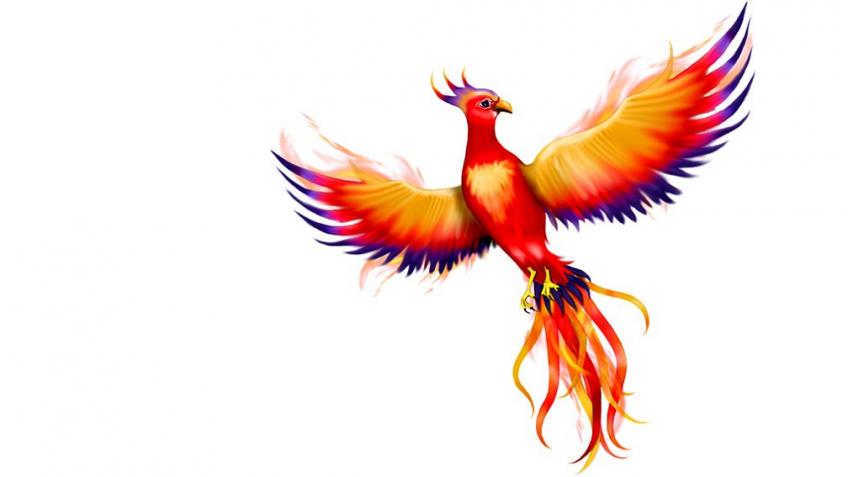 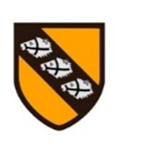      This is an overview of some of the subject matter that we will be learning about this term.  I can 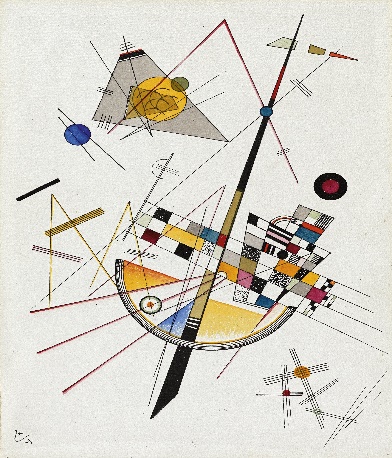 